PARTIAL CONSORTIUM ARRANGEMENTS FORMSummer 20_____This form should be completed:If your centre is teaching a WJEC/Eduqas specification at your centre but sends some (i.e. one or more but not all) candidates to other centres to be taught the specification or component/unit and have their work marked there by a teacher at that centreFor your own centre’s candidates, i.e only those on your rollDo not complete this form if all of your candidates for a specification or component/unit are taught at another centre. In this scenario the teaching centre will need to complete the JCQ Centre Consortium Arrangements Form on the CAP (accessible via the WJEC Secure website)By 31st January for the summer seriesCompleted forms should be emailed to consortia@wjec.co.uk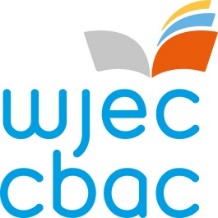 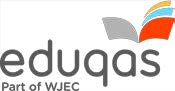 Centre Name:   Centre Number: Specification TitleSpecification / Unit Code Candidates taught and marked elsewhere Candidates taught and marked elsewhere Name of Teaching Centre Specification TitleSpecification / Unit Code Number Name Name of Teaching Centre 